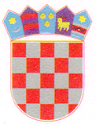 KLASA: 021-05/20-01/4URBROJ: 2158/04-01-20-2Ernestinovo, 15. travnja 2020.ZAPISNIKsa 29. sjednice sedmog saziva Općinskog vijeća Općine Ernestinovood 15. travnja 2020.Sjednica je sazvana elektronski dana 14. travnja 2020. Na mailove vijećnika su poslani pozivi sa dnevnim redom kao i prilozi za sjednicu, uz obrazloženje da se vijećnici (nakon proučenih materijala)  također izjasne elektronskim putem. Pozivi su poslani sljedećim vijećnicima:Krunoslav Dragičević, predsjednikIgor Matovac, dipl. iur., potpredsjednikVladimir Mrvoš, potpredsjednikDamir Matković, mag. iur.        Zoran Toth Siniša StražanacIvica PavićSiniša Roguljić Lajoš BockaStjepan Deže  Šarika SukićIvana Bagarić Bereš Za sjednicu je predložen sljedećiDnevni redDonošenje Odluke o zajedničkom obavljanju poslova civilne zaštite i mogućnosti napuštanja mjesta prebivališta i stalnog boravka bez e-propusnice TOČKA  1.	DONOŠENJE ODLUKE O ZAJEDNIČKOM OBAVLJANJU POSLOVACIVILNE ZAŠTITE I MOGUĆNOSTI NAPUŠTANJA MJESTA PREBIVALIŠTA I STALNOG BORAVKABEZ E-PROPUSNICENakon što su vijećnici proučili materijale i elektronski se izjasnili po predloženom dnevnom redu, donesen je ZAKLJUČAKOpćinsko vijeće Općine Ernestinovo je donijelo Odluku  o zajedničkom obavljanju poslova civilne zaštite i mogućnosti napuštanja mjesta prebivališta i stalnog boravka bez e-propusnice.Ovlašćuje se Općinska načelnica za potpisivanje Sporazuma o zajedničkom obavljanju poslova civilne zaštite i mogućnosti napuštanja mjesta prebivališta i stalnog boravka bez e-propusnice .Odluka je donesena jednoglasno, sa 12 glasova za.Zapisničar:			Ovjerovitelji zapisnika:		Predsjednik VijećaEva Vaci			Šarika Sukić				Krunoslav Dragičević				Vladimir Mrvoš